Recette(s) autorisée(s) pour publications sur le site web « http://Pureequecestbon.fsaa.ulaval.ca  »S.V.P. cochez la ou les Section(s) pour laquelle/lesquelles vous donnez l'autorisation de publication:Merci de participer à la visibilité et à l'expertise des diététistes-nutritionnistes en dysphagie!S.V.P. veuillez compléter la fiche de l’analyse nutritionnelle  - Mutabal aux betteravesFormulaire d’évaluation rhéologique des aliments servis à la clientèle dysphagiqueObservation à température de service Évaluation des textures à température de serviceL’aliment est organoleptiquementCommentaires : Saveur crémeuse et fraîche. Veuillez insérer la photo de votre plat dans le cadre ci-dessous :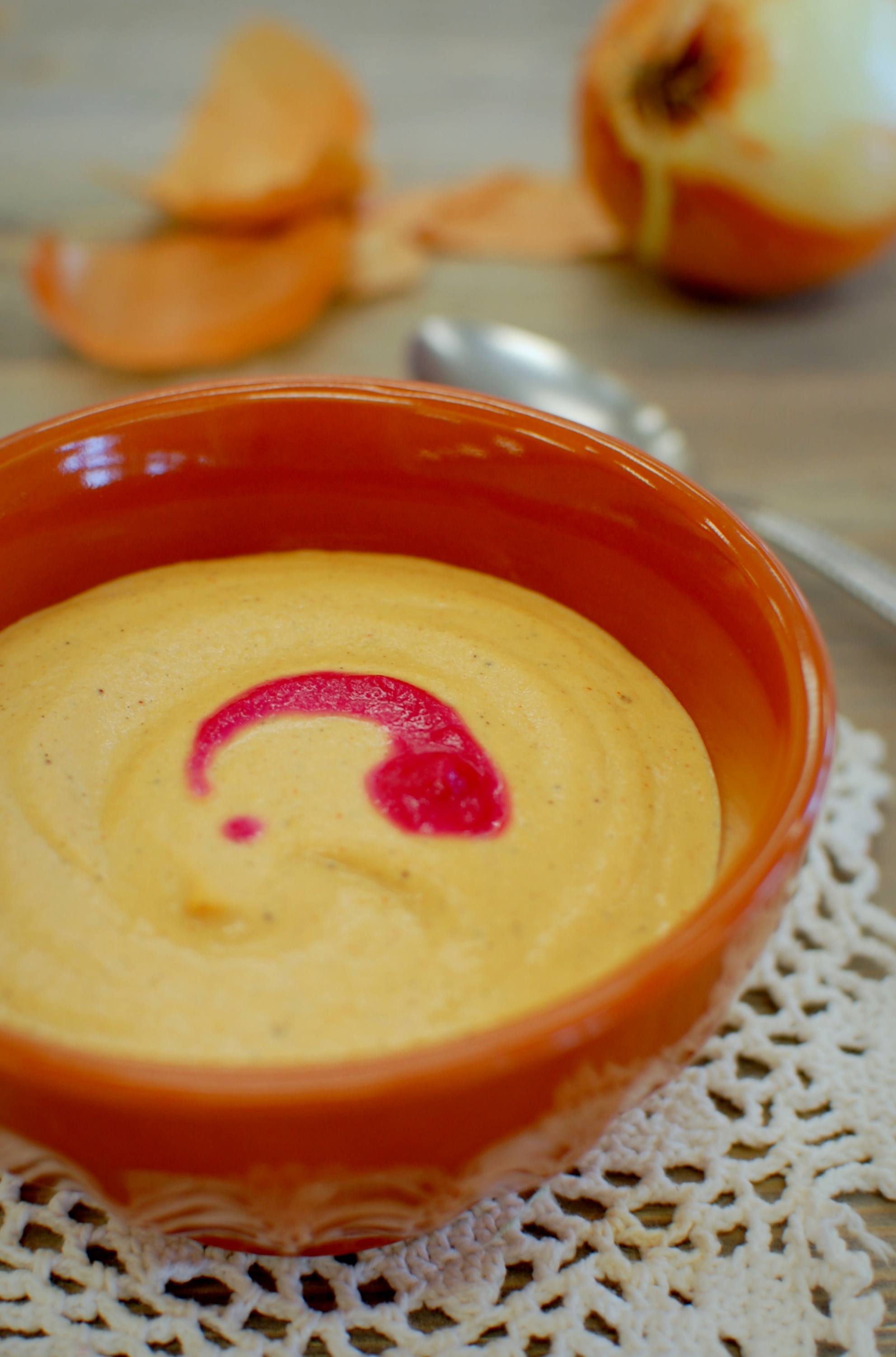 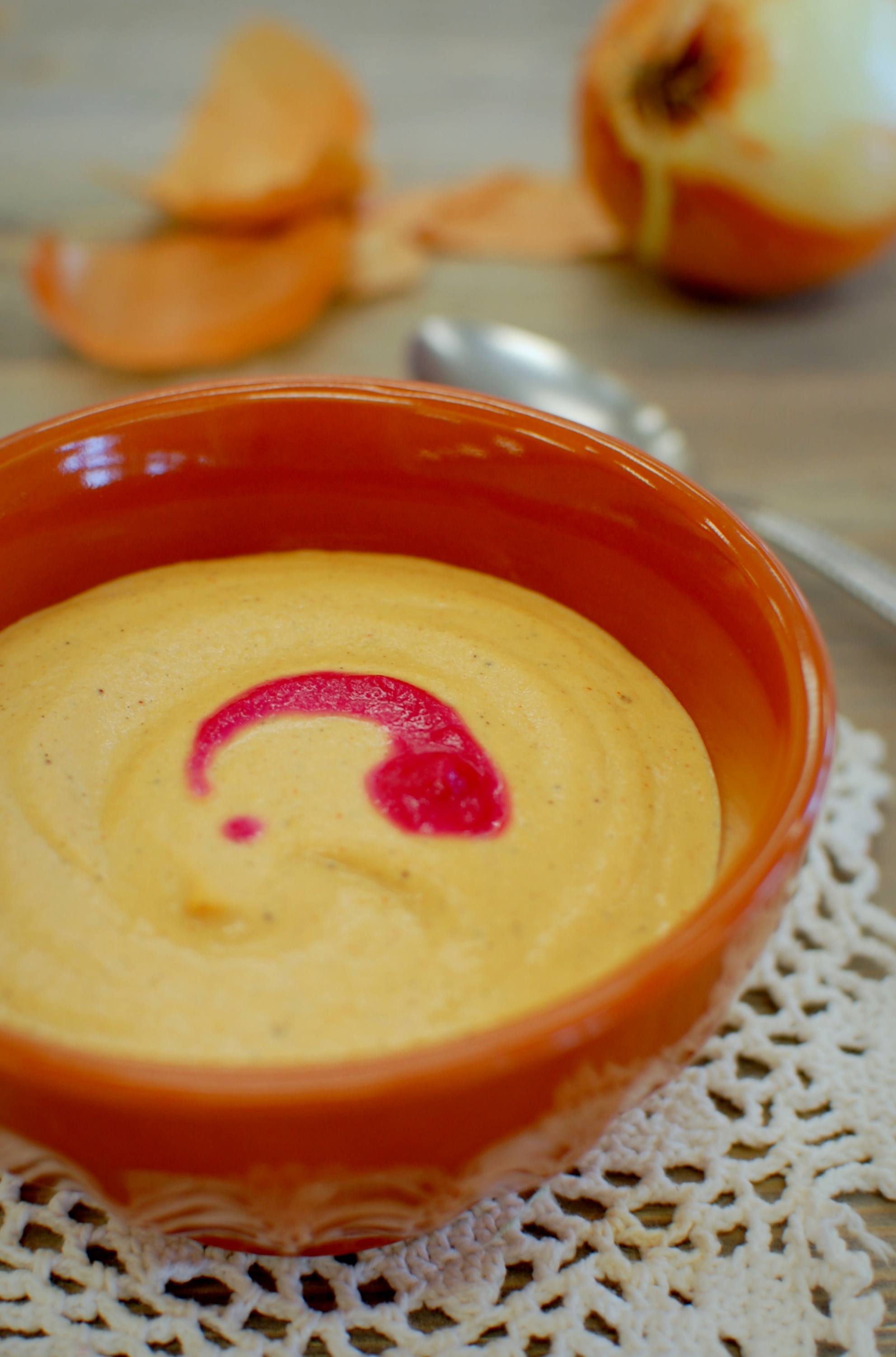 Titre de la recetteRecette IRecette IIRecette IIINom de la personne responsable:
(en lettre d'imprimerie)Poste occupé:Signature:Date:Équipe de création :Date :Titre de la recette :Texture :Purée Hachée Hachée Molle Molle Tendre Consistance :Nectar Nectar Miel  Miel  Pouding Pouding Grosseur de la portion :Équipement de production :Nombre de portions/Rendement :Température de service :Ustensile de service :Casserole de service :Quantités :Ingrédients :200 ml (125 g)Betteraves lavées, les extrémités coupées (environ 3 petites betteraves)10 ml (10 g)Jus de citron8 ml (5 g)Huile de canola1 g (1 ml)Sel125 ml (133 g)Yogourt nature 2% de matières grasses.Préparation :Couper en quatre et piquer les betteraves.Dans un plat de type Corning Ware, mettre les betteraves dans environ 100 ml d’eau . Couvrir et cuire au four à micro-ondes, environ 7 minutes. Éplucher les betteraves lorsqu’elles ont tiédi. Dans le mélangeur électrique, mettre les betteraves, le jus de citron, l’huile et le sel. Réduire les betteraves en purée environ 2 minutes.   Ajouter le yogourt et mélanger le tout jusqu’à l’obtention d’une purée lisse, environ 5 minutes. Servir en coulis sur l’hoummos. (voir recette Hoummos aux oignons caramélisés).Commentaires : 
Accompagne parfaitement l’hoummos, car sa saveur acidulée complète bien celle des pois chiches.
La couleur fuchsia ajoute une touche de couleur vive ! Valeurs nutritives (si disponibles)% VQCalories15 kcalLipides	Saturés	+ TransCholestérolSodiumGlucides	Fibres	SucresProtéinesVitamine AVitamine CCalciumFerVitamine DPrésence de synérèse : Présence de synérèse : Grosseur des particules :  mm de diamètreGrosseur des particules :  mm de diamètreHomogénéité : Hétérogénéité : Purée lisse : Purée texturée :  Texture monophase : Textures multiphases : Très faibleFaibleModéréeÉlevéeFermetéAdhésionCohésionÉlasticitéExcellentBonAcceptablePassableMédiocre